Договор поставки № г. Екатеринбург                                                                                                           		«00»  2023 г.ООО ТД «ГАЗТРАНСКОМПЛЕКТ», именуемое в дальнейшем «Поставщик», в лице генерального директора Чумакова Николая Валерьевича, действующего на основании Устава,  с одной стороны, и __________ в лице директора __________, действующего на основании Устава, именуемое в дальнейшем «Покупатель», с другой стороны, совместно именуемые стороны, заключили настоящий Договор о нижеследующем:     ПРЕДМЕТ ДОГОВОРА1.1. Поставщик поставляет товар по настоящему договору в количестве, ассортименте и в сроки, указанные в спецификациях, являющихся неотъемлемой частью настоящего договора, а Покупатель обязуется принять и оплатить товар в установленные договором, спецификациями, приложениями сроки.1.2. Покупатель направляет заявку о количестве, ассортименте, сроках и условиях поставки товара Поставщику в письменной форме, в том числе по электронной почте, указанной в настоящем договоре сторонами. 1.3. Форма заявки составляется в свободной форме.1.4. При изменении условий поставки, обусловленных в настоящем договоре, стороны согласовывают иные условия в письменной форме в спецификациях, приложениях к настоящему договору и руководствуются согласованными изменениями.1.5. После согласования заявки Покупателем с Поставщиком, Покупатель не вправе отказаться от согласованного количества товара.1.6. Заявка согласовывается путем направления ответа Поставщиком Покупателю в письменной форме, в том числе по электронной почте, указанной в настоящем договоре сторонами. 1.7. Стороны договорились о том, что все вопросы, связанные с настоящим договором, подлежат решению на основании законодательства РФ.1.8. Все приложения, спецификации, акты к настоящему договору являются неотъемлемой частью настоящего договора и составляются в письменном виде.КОЛИЧЕСТВО ТОВАРА2.1. Количество товара, поставляемого Поставщиком Покупателю, предварительно    согласовываются в письменной форме в заявках, спецификациях, гарантийных   письмах, счетах на оплату не менее чем за 10 рабочих дней до предполагаемой поставки.2.2. После согласования количества товара стороны вправе изменить количество товара, путем согласования в письменной форме. Изменение товара считается согласованным только после письменного подтверждения Поставщиком, в ином случае условия поставки остаются неизменными.2.3. Стороны имеют право после согласования изменения поставки по количеству товара, указать новое количество в накладных и счетах-фактурах с указанием измененной цены, при этом срок поставки, срок оплаты и прочие условия, согласованные в спецификации к данной поставке действуют для всего количества поставляемого товара, в том числе для согласованных изменений. 2.4. При изменении количества товара Поставщик направляет Покупателю новый счет на оплату.2.5 Стороны согласовали, что тара и упаковка поставляемой Продукции, на момент поставки может быть изменена на усмотрение Поставщика без ущерба общему количеству. ЦЕНА ТОВАРА И РАСЧЕТЫ3.1. Цена на товар устанавливается в рублях РФ, с указанием суммы НДС.3.2. Цена на поставляемый товар указывается в спецификациях, счетах на оплату.3.3. Цена на поставляемый товар устанавливается на момент подписания счета на оплату, являющегося неотъемлемой частью настоящего договора.3.4. Согласованная цена на товар действительна в течение 5 (пяти) банковских дней. По истечении данного срока Поставщик вправе изменить цену на товар.3.5. В случае неоплаты товара Покупателем, в срок, установленный в п. 3.4. настоящего договора Поставщик вправе отказаться от поставки товара. 3.6. Поставка товара осуществляется по 100% предоплате за поставляемый товар, указанный в счете или спецификации, если иное не определено сторонами в спецификациях, приложениях к настоящему договору. 3.7. Оплата стоимости поставляемого товара производится путем перечисления денежных средств на расчетный счет Поставщика, если иная форма не оговорена в спецификации.3.8. Датой оплаты товара является дата поступления денежных средств на расчетный счет Поставщика.3.9. Поставщик вправе изменить цену на товар в зависимости от показателей, обуславливающих цену товара (экономическая ситуация, затраты и т.д.). При этом новая цена согласовывается сторонами в письменной форме.3.10. Дополнительная упаковка товара оплачивается по согласованию сторон.3.11. В случае неоплаты Покупателем предыдущей поставки товара, а ровно неоплаты Покупателем ущерба, неустоек и прочего в соответствии с настоящим договором Поставщик имеет право в одностороннем порядке направить поступившие денежные средства на погашение ранее возникших долгов. 3.12. Провозные пошлины, сборы и прочие платежи, взимаемые соответствующими органами власти, за провоз товара оплачивает Покупатель, если иное не оговорено сторонами в письменной форме.УСЛОВИЯ ПОСТАВКИ4.1. Срок поставки товара устанавливаются согласно спецификациям Поставщика.4.2. Досрочная поставка товара допускается4.3. Поставка товара осуществляется одним из следующих способов, указанных в спецификации:4.3.1. Железнодорожным транспортом до станции назначения, указанной Покупателем по предварительной письменной заявке Покупателя4.3.2. Автомобильным транспортом со склада Поставщика по предварительной письменной заявке Покупателя4.3.3. Выборкой (самовывоз) товара со склада Поставщика, либо места нахождения товара, указанной Поставщиком в спецификации. При вывозе товара транспортной компанией, направленной Покупателем, Покупатель обязан уведомить об этом Поставщика до прибытия транспортной компании. Направить транспортную накладную Поставщику факсимильной и\или электронной связью.4.4. Моментом поставки товара является момент передачи товара Поставщиком первому перевозчику при доставке согласно п.п. 4.3.1, 4.3.2. настоящего договора (дата оформления Поставщиком товарно-транспортной накладной, дата проставления штемпеля на железнодорожной накладной на станции отправления, дата подписи уполномоченных лиц на квитанции о приеме груза к перевозке) или представителю Покупателя при самовывозе п.  4.3.3. договора (дата, указанная в накладной).4.5. При осуществлении отгрузки товара, Покупатель гарантирует Поставщику, что лица, осуществляющие погрузку и\или отгрузку товара любым способом ознакомлены с правилами техники безопасности при погрузке товара, обучены для осуществления погрузо-разгрузочных работ с поставляемым товаром.4.6. В случае несоблюдения техники безопасности, правил погрузо-разгрузочных работ, а ровно причинения каких-либо травм сотрудникам при производстве погрузки и\или отгрузки товара всю ответственность несет Покупатель.  4.7. Право собственности на товар и риск случайной гибели переходят от Поставщика к Покупателю в момент поставки товара определенный в настоящем договоре.4.8. Покупатель одновременно с оплатой товара возмещает Поставщику железнодорожный тариф, уплаченный Поставщиком перевозчику при отправке товара в случае поставки железнодорожным транспортом или транспортные расходы в случае поставки автомобильным транспортом, если иное не определенно сторонами.4.9. На отгруженное количество товара Поставщик передает Покупателю в установлено законодательно сроки и по установленной форме необходимые товарораспорядительные и расчетные документы.4.10. Качество каждой партии товара, поставляемой по настоящему Договору, подтверждается сертификатами соответствия и паспортами качества при их наличии.  4.11. Тара и упаковка должны соответствовать требованиям условий на поставку товара.4.12. Приемка товара по количеству и качеству осуществляется Покупателем:4.12.1. При самовывозе товара - на складе Поставщика 4.12.2. При доставке иными способами товар считается принятым, если Покупатель в течение трех календарных дней с момента получения товара не заявит о ненадлежащем качестве и количестве товара. Претензии, выставленные после указанного срока, к рассмотрению не принимаются.  4.13. В случае обнаружения некачественного и (или) некомплектного товара, имеющего скрытые недостатки, Покупатель составляет соответствующий акт в присутствии Поставщика в течение 5 (пяти) календарных дней с момента их обнаружения, но не позднее двух недель с момента поставки товара Покупателю. При этом Покупатель должен письменно уведомить Поставщика об обнаружении некачественного и (или) некомплектного товара до момента составления акта не менее чем за два рабочих дня. 4.14. В случае спора о причинах возникновения недостатков товара Покупатель обязан произвести независимую экспертизу в присутствии Поставщика (представителя Поставщика) в согласованные с Поставщиком сроки. 4.15. Необходимые документы, в том числе декларации при вывозе товара за пределы РФ обязан предоставить Покупатель.4.16. Покупатель обязан совершить все необходимые действия, обеспечивающие принятие товара, поставленного в соответствии с Договором.4.17. В случае согласования сторонами отступления от критериев качества поставляемого товара , незначительно ухудшающего или улучшающего его физико-технические показатели относительно соответствующего ГОСТ и/или ТУ и отраженных в спецификации ,то указанные отступления не будут являться дефектами и/или недостатками поставленного товара.4.18. В случае поставки товара на условиях самовывоза выборкой товара (партий товара) Поставщик и Покупатель согласовывают в спецификации сроки (даты) выборки товара.4.18.1. В случае невыборки товара в установленный в спецификации срок, Поставщик имеет право отказаться от исполнения Договора либо потребовать от покупателя оплаты товаров.4.18.2. В случае невыборки оплаченного товара в установленный срок Поставщик имеет право предъявить иск о понуждении к исполнению обязательства в натуре, заключающийся в обязанности вывезти товар со склада поставщика с одновременным требованием о возмещении убытков.4.18.3. При невыборке товара, со дня следующего за датой, установленной для отгрузки товара, Поставщик принимает невыбранный Покупателем товар на ответственное хранение в соответствии с тарифами Поставщика, либо передает товар на ответственное хранение третьим лицам, о чем Покупатель уведомляется в письменной форме в срок не позднее 5 рабочих дней.4.19. При оплате счета на условиях самовывоза срок бесплатного хранения материалов составляет 7 (семь) рабочих дней с момента поступления оплаты. Хранение сверх указанного срока оплачивается согласно тарифам конкретного склада. Отгрузка будет осуществлена только после поступления оплаты за услугу ответственного храненияОТВЕТСТВЕННОСТЬ СТОРОН5.1. За неисполнение или ненадлежащее исполнение обязательств по-настоящему договору стороны несут ответственность в соответствии с действующим законодательством. 5.2. В случае просрочки оплаты Покупателем поставленного товара Поставщик имеет право приостановить дальнейшие поставки до полного погашения Покупателем задолженности и требовать уплаты неустойки в размере 1% от суммы просроченного платежа за каждый день просрочки.5.3. За нарушение сроков поставки, установленных спецификацией, более чем на 10 рабочих дней, Поставщик уплачивает неустойку в размере 0,1 % от стоимости не поставленного в срок товара за каждый день просрочки.5.4. В случае причинения ущерба Поставщику невыполнением условий настоящего договора Покупателем, последний обязан возместить возникший ущерб на основании претензии, выставленной Поставщиком. Срок возмещения ущерба устанавливается в претензии.5.5. При отказе Покупателя от поставки товара, Покупатель возмещает Поставщику затраты на перевозчика, а также убытки, понесенные Поставщиком. Возмещение осуществляется на основании претензии, выставленной Поставщиком.5.6. При невозврате оригиналов документов Покупателем Поставщику в течении 14 календарных дней с момента поставки товара, Покупатель уплачивает Поставщику все убытки, вызванные данным невозвратом. 5.7. При не предоставлении Покупателем документов в соответствии с п. 4.15 настоящего договора, ответственность за недоставку, несвоевременную доставку товара лежит на Покупателе. 5.8. Уплата неустойки не освобождает стороны от выполнения принятых на себя обязательств по настоящему договору.РАЗРЕШЕНИЕ СПОРОВ6.1. Все споры и разногласия между сторонами, возникающие в период действия настоящего договора разрешаются сторонами путем переговоров. 6.2. Срок рассмотрения претензии с момента получения стороной 30 (тридцать) календарных дней.6.3. В случае не урегулирования споров и разногласий путем переговоров, споры рассматриваются в судебном порядке, а именно в Арбитражный суд Свердловской области. 6.4. Положения, не урегулированные настоящим Договором, регулируются положениями действующего законодательства РФ.ОБСТОЯТЕЛЬСТВА НЕПРЕОДОЛИМОЙ СИЛЫ 7.1. Ни одна из Сторон не будет считаться ответственной за выполнение своих обязательств в той степени, в которой выполнение обязательств задерживается или нарушается обстоятельствами непреодолимой силы, как-то: наводнениями, землетрясениями, бедствиями природного характера, а равно войнами или военными действиями, террористическими актами, принятием органами государственной или муниципальной власти или управления решений (решения), повлекших невозможность исполнения обязательств по Договору. 7.2. Сторона, для которой создалась невозможность исполнения обязательств по данному Договору, обязана письменно известить другую Сторону в период не более 10 (десяти) дней о наступлении и прекращении выше указанных обстоятельств. Извещение должно содержать данные о характере обстоятельств, подтвержденные соответствующими компетентными государственными органами, а также оценку влияния обстоятельств на возможность исполнения сторонами своих обязательств по настоящему договору и срок исполнения обязательств.7.3. В случае невыполнения Покупателем условий п. 4.12.2. не вправе ссылаться на форс-мажорные обстоятельства как на основании невыполнения своих обязательств, кроме случаев, когда само это обстоятельство препятствовало отправлению извещения. ПРОЧИЕ УСЛОВИЯ8.1. Настоящий Договор подписан в двух экземплярах, имеющих одинаковую юридическую силу.8.2. Все изменения и дополнения к настоящему Договору действительны лишь в том случае, если они оформлены в письменном виде и подписаны обеими сторонами.8.3. Дополнительные соглашения, спецификации, акты, заявки, настоящий договор, направленные по средствам факсимильной связи имеют одинаковую юридическую силу, наравне с подлинниками, при этом Сторона направившая документ вышеизложенным способом не освобождается от обязанности последующей отправки оригиналов соответствующих документов почтой, либо доставки лично другой стороне. 8.4. Для того чтобы начать исполнение сторонами своих обязательств по-настоящему Договору достаточно наличие счетов-фактур, писем и других документов с последующим обязательным вручением оригиналов.8.5. Любые изменения и дополнения в тексте настоящего Договора считаются недействительными.8.6. Покупатель не имеет право передачи всех прав по настоящему Договору третьей стороне без письменного согласия Поставщика.8.7. Об изменении наименования, организационно-правовой формы, юридических и почтовых адресов, банковских реквизитов Стороны обязаны в письменно форме извещать друг друга в течение пяти рабочих дней со дня вступления в силу указанных изменений.СРОК ДЕЙСТВИЯ 9.1. Настоящий Договор вступает в силу   с   момента   его подписания и действует до 31 декабря 2023 г. Договор пролонгируется на каждый последующий календарный год, если ни одна из сторон не изъявит свое желание о его расторжении. 9.2. Настоящий договор будет считаться исполненным при выполнении Сторонами взаимных обязательств.9.3. Окончание срока действия настоящего Договора не освобождает стороны от ответственности за его нарушение.9.4. Соглашение об изменении или о расторжении договора совершается в той же форме, что и договор (письменной)9.5. Договор, может быть расторгнут до окончания срока действия только по письменному согласию сторон.10. АДРЕСА И РЕКВИЗИТЫ СТОРОН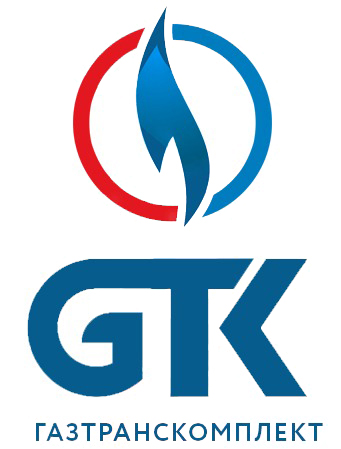 ООО ТД «ГАЗТРАНСКОМПЛЕКТ»Юр. Адрес: 620141, г. Екатеринбург, ул. Майкопская, д. 10, оф. 202А.ИНН 6678078527, КПП 667801001,р/с 40702810400030006365 в Ф-Л ЗАПАДНО-СИБИРСКИЙ ПАО БАНКА "ФК ОТКРЫТИЕ" Г. ХАНТЫ-МАНСИЙСК к/с 30101810465777100812,БИК 047162812р/с 40702810938250003120 ФИЛИАЛ "ЕКАТЕРИНБУРГСКИЙ" АО "АЛЬФА-БАНК" к/с 30101810100000000964, БИК 046577964e-mail: direktor@gaztranskomplekt.ru http://www.gaztranskomplekt.ruТел.: 8 (800) 550-53-20ООО ТД «ГАЗТРАНСКОМПЛЕКТ»Ю/адрес: 620141, г. Екатеринбург,ул. Майкопская, д. 10, оф. 202Ар/с 40702810400030006365Банк Ф-Л ЗАПАДНО-СИБИРСКИЙ ПАО БАНКА "ФК ОТКРЫТИЕ" Г. ХАНТЫ-МАНСИЙСКк/с 30101810465777100812БИК 047162812р/с 40702810938250003120ФИЛИАЛ "ЕКАТЕРИНБУРГСКИЙ" АО "АЛЬФА-БАНК"к/с 30101810100000000964БИК 046577964ИНН/КПП 6678078527/667801001Тел. 8 (800) 550-53-20Эл. почта: direktor@gaztranskomplekt.ruГенеральный директор_______________________/Чумаков Н.В.             М.П. ООО Ю/адрес:р/с Банк к/сБИКИНН/КППТел./факс Эл. почта:Директор____________________________/             М.П.